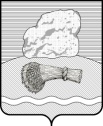 РОССИЙСКАЯ ФЕДЕРАЦИЯКалужская областьАдминистрация муниципального района«ДУМИНИЧСКИЙ РАЙОН» ПОСТАНОВЛЕНИЕ «07»___02___2023 г.                                                                                        № 60                                                                                     На основании п. 5 Порядка приема на обучение по образовательным программам начального общего, основного общего и среднего общего образования, утвержденного приказом Министерства просвещения Российской Федерации от 02.09.2020 № 458 (с изм. от 30.08.2022 № 784), в соответствии с п. 6 ч.1 ст. 9 Федерального Закона от 29.12.2012 № 273-ФЗ «Об образовании в Российской Федерации», руководствуясь Уставом МР «Думиничский район», ПОСТАНОВЛЯЮ:	1. Закрепить муниципальные общеобразовательные учреждения за территориями муниципального района «Думиничский район» для обучения всех детей, проживающих на данных территориях на период до 01.03.2024 г. (Приложение).	2. Признать утратившим силу пункт 1 постановления администрации МР «Думиничский район» от 15.03.2022 № 123 «О закреплении муниципальных общеобразовательных организаций за территориями муниципального района «Думиничский район».	3. Настоящее постановление вступает в силу с даты его подписания и подлежит официальному опубликованию в газете «Думиничские вести», на официальном сайте Законодательного Собрания Калужской области www.zskaluga.ru, и размещению на официальных сайтах муниципального района «Думиничский район» www.admduminichi.ru, https://duminichi-r40.gosweb.gosuslugi.ru/.	4. Контроль за исполнением настоящего постановления возложить на заместителя главы администрации МР «Думиничский район» по социальным вопросам.Глава администрации                                                                       С.Г. Булыгин                                                                                     Приложение к постановлениюадминистрации МР «Думиничский район» от 07.02.2023 № _60__Закрепление муниципальных общеобразовательных учреждений за территориями муниципального района «Думиничский район»О закреплении муниципальных общеобразовательных организаций за территориями муниципального района «Думиничский район»№ТерриторияНачальное общее образованиеОсновное общее образованиеСреднее общее образование1.п. Думиничи, дер. Александровка, дер. Думиничи, дер. Поляки, дер. Хотисино, дер. ЛоменкаМКОУ «Думиничская СОШ №1 им. Н.В. Корнева»МКОУ «Думиничская СОШ №1 им. Н.В. Корнева»МКОУ «Думиничская СОШ №1 им. Н.В. Корнева»2.ст. Думиничи,СП «Деревня Дубровка»МКОУ «Думиничская СОШ № 2»МКОУ «Думиничская СОШ № 2»МКОУ «Думиничская СОШ № 2»3.п. Думиничи, дер. Александровка, дер. Думиничи, дер. РукавМКОУ «Думиничская СОШ № 3»МКОУ «Думиничская СОШ № 3»МКОУ «Думиничская СОШ № 3»4.СП «Село Брынь» (кроме дер. Рукав),СП «Деревня Верхнее Гульцово»,СП «Деревня Маслово», СП «Село Маклаки» (кроме дер. Сигунов)МКОУ «Брынская СОШ»МКОУ «Брынская СОШ»МКОУ «Брынская СОШ»5.СП «Село Вертное»МКОУ «Вертненская СОШ»МКОУ «Вертненская СОШ»МКОУ «Вертненская СОШ»6.СП «Село Новослободск»,дер. ВысокоеМКОУ «Новослободская СОШ»МКОУ «Новослободская СОШ»МКОУ «Новослободская СОШ»7.п. Новый, дер. БудаМКОУ «Паликская СОШ № 1»МКОУ «Паликская СОШ № 1»МКОУ «Паликская СОШ № 1»8.СП «Деревня Буда» (кроме дер. Буда, п. Новый), СП «Деревня Высокое»МКОУ «Паликская СОШ № 2»МКОУ «Паликская СОШ № 2»МКОУ «Паликская СОШ № 2»9.СП «Село Чернышено»МКОУ «Чернышенская СОШ»МКОУ «Чернышенская СОШ»МКОУ «Чернышенская СОШ»10.СП «Село Хотьково»МКОУ «Хотьковская СОШ»МКОУ «Хотьковская СОШ»МКОУ «Хотьковская СОШ»11.СП «Село Которь»,  дер. СигуновМКОУ «Которская ООШ»МКОУ «Которская ООШ»МКОУ «Брынская СОШ»